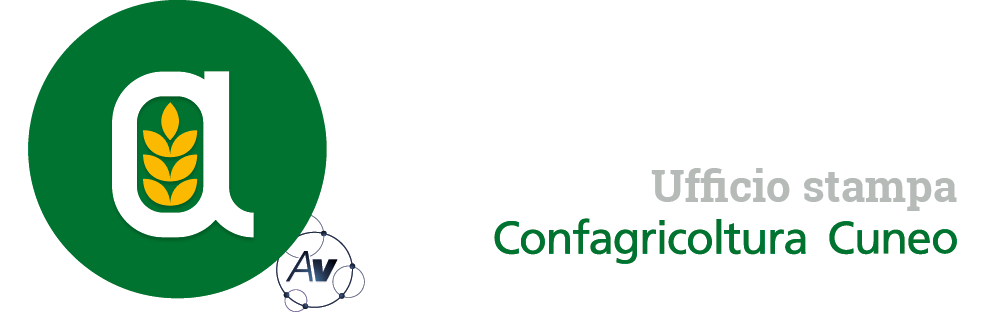 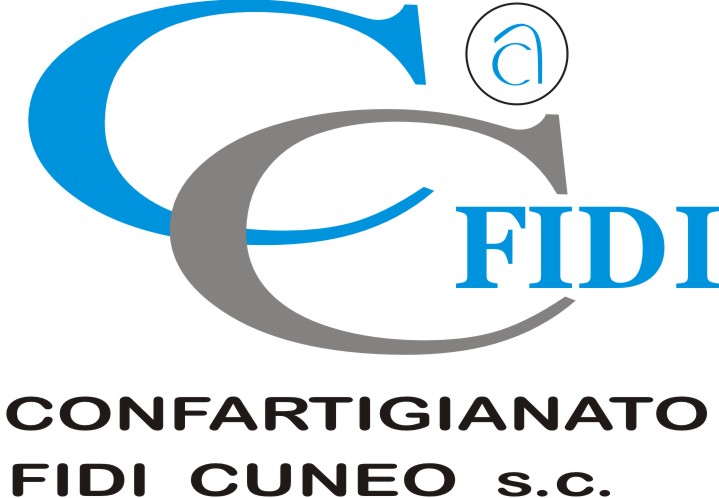 Autorivari - Corso IV Novembre, 8 12100 • Cuneo • Tel. 0171/601962 • staff@autorivari.com • www.autorivari.comInaugurati a Saluzzo i nuovi uffici di Confagricoltura alla presenza del direttore generale Barrile Taglio del nastro nella sede in via Torino 39, preceduto dall’incontro promosso dall’Anga sul nuovo decreto Agrisolare31) 23.06.2023 – “La sede saluzzese necessitava di un ampliamento degli spazi in quanto è cresciuta sia in termini di aziende associate che di collaboratori ed ha prospettive di crescita evidenti già nel prossimo futuro un po’ su tutti i comparti, ma in particolare nell’ambito frutticolo e zootecnico. Crediamo quindi di aver messo a disposizione delle imprese che fanno riferimento a questa zona, locali più funzionali e comodi dove rivolgersi per usufruire di servizi e consulenze fondamentali per essere competitivi sui mercati. Il nostro compito è di tutelare gli imprenditori e le loro famiglie nel percorso di crescita con gli strumenti più idonei e mai come in questo momento ci troviamo ad affrontare cambiamenti importanti. Abbiamo da poco lanciato un grido di allarme sulle difficoltà del comparto frutticolo e sulla necessità di riequilibrare la filiera, ma molte sono le sfide a cui dobbiamo rispondere facendo ricorso agli strumenti del PNRR, della nuova Pac, del nuovo PSR e, più in generale, delle innovazioni scientifiche e tecnologiche”. Così il presidente di Confagricoltura Cuneo, Enrico Allasia, giovedì 22 giugno è intervenuto inaugurando la nuova sede di zona della Confagricoltura di Saluzzo, in via Torino 39. Al tradizionale taglio del nastro, anticipato dalla benedizione solenne da parte di don Marco Gallo e dalla visita della nuova sede, hanno preso parte molti Consiglieri dell’Unione, Roberto Abellonio, direttore di Confagricoltura Cuneo, Marco Bruna, segretario di zona di Saluzzo e Savigliano, numerosi rappresentanti del Comune di Saluzzo, della Provincia di Cuneo e della Regione Piemonte, oltre ad autorità militari e numerosi imprenditori agricoli della zona. All’evento ha presenziato anche il direttore generale di Confagricoltura, Annamaria Barrile che ha così dichiarato: “A Cuneo mi legano un orgoglio e un affetto particolare; qui c’è una sentita attenzione sindacale e una grande competenza e, come Confagricoltura, siamo vicini alle aziende proprio attraverso una visione tecnica che rappresenta il valore aggiunto per poter prendere le decisioni giuste. In questi nuovi e confortevoli uffici e nel personale che vi lavora rivedo molto di tutto questo ed è per me estremamente arricchente poter essere qui a toccarlo con mano”. “Inauguriamo la nostra nuova sede di Saluzzo con spazi di molto più ampi, nella loro metratura, rispetto ai locali precedenti – ha aggiunto Marco Bruna –. È stato un intervento programmato da tempo, ma che ha richiesto mesi per essere portato a termine perché abbiamo voluto rendere ancora più efficienti, comodi e organizzati i nuovi spazi: disponiamo, ad esempio, di un’ampia sala riunioni in cui svolgere eventi, come l’incontro di oggi promosso dai giovani dell’Anga. Sempre nel rispetto della privacy della nostra utenza, ogni miglioria ha tenuto conto, da un lato, delle esigenze delle aziende, dall’altro, anche del progressivo aumento di personale avvenuto in questi anni. Desidero in ultimo ringraziare il presidente, il Consiglio di Amministrazione e la direzione di Confagricoltura Cuneo, che hanno compreso l’importanza dell’intervento, e tutti i collaboratori della sede di Saluzzo, un gruppo coeso e preparato, motivo per me di grande orgoglio”.  Prima del taglio del nastro, la nuova sede ha ospitato il convegno “Nuovo decreto parco agrisolare Pnrr”, organizzato dai giovani del gruppo Anga di Confagricoltura Cuneo sugli incentivi per gli agricoltori che scelgono di investire in impianti fotovoltaici, che proprio ieri ha visto il via libera della Commissione europea. Dopo l’introduzione di Walter Audisio, presidente Anga Cuneo, e Marco Bruna, hanno preso la parola Luca Perrone, titolare di STP Progetti per la presentazione del nuovo bando. Marco Bano, ingegnere di Esi srl, ha presentato la convenzione che l’azienda del gruppo Idrocentro dedica agli associati di Confagricoltura. Al termine del doppio evento, il pomeriggio è proseguito con un apericena presso “Cascina Le Monache” a Saluzzo.